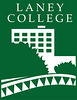 Curriculum Committee MeetingFriday, November 3, 2017Room T-850, 1:00-3:00pmPresent: Pinar Alscher*; Iolani Sodhy-Gereben*; Laura Bollentino*; Laura Gomez-Contreras*; Vina Cera*; Meryl Siegal*; Laurie Allen-Requa*; John Reager*; Anne Agard*;Absent: Heather Sisneros*; Donald Moore*; Rebecca Bailey*; Chelsea Cohen*; Phillippa Caldeira*; Julianne Kirgis; Corey Hollis*; Peter Crabtree; Chuen-Rong Chan; Denise Richardson; Mildred Lewis; Kevin Wade; Guests: AGENDA ITEMSUMMARY OF DISCUSSION and DECISIONSFOLLOW UP ACTION and RESPONSIBLE PARTYI. CALL TO ORDER1:20pm Sign in1st : 2nd: II. APPROVAL OF MINUTES1:21Approval of 10/20/17 minutes1st : Vina2nd: John III. REVIEW OF PROPOSALS1:22  ARCHARCH 23 Architectural Drafting and Design IIARCH 111 Sustainable Architectural Design23—update; changed description111—update; changed title; descriptionQuestion of faculty being here to present 1st : Vina2nd: JohnApproved; 1 abstainCARP and COPEDCARP 466G Occupational Work Experience in CarpentryCOPED 466G Occupational Work Experience in CarpentryDeactivating COPED course; new course in subject dept; question about description not being in the peralta way; worked with Jayne Matthews at BCC to uniform language; to change would require to change all the ones already approved; change ones already approved at a later time. CARP1st : Laura B2nd: Johnapproved with change to description; 1 abstainCOPED1st : Vina2nd: JohnuniCONMTCONMT 2-- LEED CM-Sustainable Building and Management PracticesCONMT 10-- Introduction to Construction PracticesCONMT 18-- Construction Project Management ICONMT 20-- Blueprint Reading and Interpretation2—new; lec hours wrong 10—update; description; added DE18—update; description; added rec prep; added DE20—nc; added DE1st : Laura B2nd: VinaTABLED; uniAFRAM and M/LATAFRAM 18 African Heritage of Latin AmericaM/LAT 32 African Heritage of Latin AmericaCrosslisted courses18—new32—nc; 1st :  Laura B2nd: JohnuniM/SVNM/SVN 60 Introduction to Management60—nc; update DE1st : John2nd: LaurieUniGRART GRART 122 Applied Graphic Design 2122—update; description; grading; changed pre to rec prep; removed rec prep; question of waiting for all courses together (not program level change) 1st : Vina 2nd: JohnApproved; 2 abstain;1st : Laura B2nd: JohnTABLED; uni; Chair will meet with dept to discuss;  ENGL ENGL 208B Writing Workshop208B—nc; max enrollment cannot be 8Issue of no faculty to speak on the class; issue with max enrollment; cannot be as few at 8 (even though concur class); Motion for next meeting (11/17/17); current business first; then we will deal with the ones tabled at this meeting afterwards if have time. 1st : Iolani2nd: LaurieTABLED; need faculty to attaend; must come with all 4 courses at same time; need to explain enrollment max decision 1st : Vina2nd: Laura GuniSPAN SPAN 2A Intermediate SpanishSPAN 30B Beginning Conversational Spanish2A—update; added prereq30B—nc;  1st : Laura B2nd: LaurieTABLEDMUSICMUSIC 147-- Introduction to Electronic Music and MIDIMUSIC—Music AAMUSIC—Music Industries Studies AA147—new; AA—update; program of study; adding courses approved last year (146 and 150) to program of studyMIS AA—new; was a ADT for commercial music degree but disappeared; worked with MEDIA; adding BUS courses; suggestion for dept chair to come and talk to counseling dept when program approved1st : Vina2nd: LaurieuniIV. ADJOURNMENT2:14pm